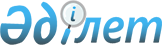 О внесении изменений в приказ Министра образования и науки Республики Казахстан от 8 ноября 2012 года № 500 "Об утверждении типовых учебных планов начального, основного среднего, общего среднего образования Республики Казахстан"Приказ Министра образования и науки Республики Казахстан от 27 ноября 2013 года № 471. Зарегистрирован в Министерстве юстиции Республики Казахстан 23 декабря 2013 года № 9012

      В целях реализации задач по дальнейшему развитию казахского языка, определенных в Послании Президента Республики Казахстан - Лидера нации Н.А. Назарбаева народу Казахстана «Стратегия «Казахстан-2050»: новый политический курс состоявшегося государства», ПРИКАЗЫВАЮ:



      1. Внести в приказ Министра образования и науки Республики Казахстан от 8 ноября 2012 года № 500 «Об утверждении типовых учебных планов начального, основного среднего, общего среднего образования Республики Казахстан» (зарегистрированный в Реестре государственной регистрации нормативных правовых актов Республики Казахстан за № 8170, опубликованный в газете «Казахстанская правда» от 23 февраля 2013 года № 69-70 (27343-27344)) следующие изменения:



      приложения 2, 3, 5, 6, 9, 10, 11, 12 к указанному приказу изложить в новой редакции согласно приложениям 1, 2, 3, 4, 5, 6, 7, 8 к настоящему приказу.



      2. Департаменту дошкольного и среднего образования (Жонтаева Ж.А.):



      1) обеспечить в установленном порядке государственную регистрацию настоящего приказа в Министерстве юстиции Республики Казахстан;



      2) после прохождения государственной регистрации опубликовать настоящий приказ в средствах массовой информации;



      3) довести настоящий приказ до сведения управлений образования областей, городов Астана и Алматы, республиканских специализированных школ-интернатов.



      3. Контроль за исполнением настоящего приказа возложить на вице-министра Имангалиева Е.Н.



      4. Настоящий приказ вводится в действие со дня его первого официального опубликования.       Министр                                    А. Саринжипов

Приложение 1         

к приказу Министра образования

и науки Республики Казахстан 

от 27 ноября 2013 года № 471 Приложение 2          

к приказу Министра образования

и науки Республики Казахстан  

от 8 ноября 2012 года № 500                             Типовой учебный план

             начального образования с русским языком обучения

      Примечание: 

      * - Иностранный язык в 1 классе вводится в 2013-2014 учебном году, во 2 классе - в 2014-2015 учебном году, в 3 классе - в 2015-2016 учебном году, в 4 классе - в 2016-2017 учебном году. 

      До введения предмета «Иностранный язык» выделенная ему учебная нагрузка отводится изучению предмета «Познание мира».

Приложение 2         

к приказу Министра образования

и науки Республики Казахстан 

от 27 ноября 2013 года № 471 Приложение 3          

к приказу Министра образования

и науки Республики Казахстан  

от 8 ноября 2012 года № 500                             Типовой учебный план

                    начального образования с уйгурским,

                  узбекским, таджикским языками обучения       

Примечание:

      * - Иностранный язык в 1 классе вводится в 2013-2014 учебном году, во 2 классе - в 2014-2015 учебном году, в 3 классе - в 2015-2016 учебном году, в 4 классе - в 2016-2017 учебном году.

      До введения предмета «Иностранный язык» выделенная ему учебная нагрузка отводится изучению предмета «Познание мира».

Приложение 3         

к приказу Министра образования

и науки Республики Казахстан 

от 27 ноября 2013 года № 471 Приложение 5          

к приказу Министра образования

и науки Республики Казахстан  

от 8 ноября 2012 года № 500                         Типовой учебный план

                   основного среднего образования

                     с русским языком обучения

Приложение 4         

к приказу Министра образования

и науки Республики Казахстан 

от 27 ноября 2013 года № 471 Приложение 6          

к приказу Министра образования

и науки Республики Казахстан  

от 8 ноября 2012 года № 500                            Типовой учебный план

                    основного среднего образования

                  с уйгурским, узбекским, таджикским

                            языками обучения

Приложение 5         

к приказу Министра образования

и науки Республики Казахстан 

от 27 ноября 2013 года № 471 Приложение 9          

к приказу Министра образования

и науки Республики Казахстан  

от 8 ноября 2012 года № 500                          Типовой учебный план

                     общего среднего образования

                общественно-гуманитарного направления

                      с русским языком обучения

Приложение 6         

к приказу Министра образования

и науки Республики Казахстан 

от 27 ноября 2013 года № 471 Приложение 10          

к приказу Министра образования

и науки Республики Казахстан  

от 8 ноября 2012 года № 500                          Типовой учебный план

                     общего среднего образования

                естественно-математического направления

                      с русским языком обучения

Приложение 7         

к приказу Министра образования

и науки Республики Казахстан 

от 27 ноября 2013 года № 471 Приложение 11          

к приказу Министра образования

и науки Республики Казахстан  

от 8 ноября 2012 года № 500                          Типовой учебный план

                    общего среднего образования

                     общественно-гуманитарного

                 направления с уйгурским, узбекским,

                     таджикским языками обучения

Приложение 8         

к приказу Министра образования

и науки Республики Казахстан 

от 27 ноября 2013 года № 471 Приложение 12          

к приказу Министра образования

и науки Республики Казахстан  

от 8 ноября 2012 года № 500                          Типовой учебный план

                     общего среднего образования

                естественно-математического направления

                  с уйгурским, узбекским, таджикскими

                          языками обучения
					© 2012. РГП на ПХВ «Институт законодательства и правовой информации Республики Казахстан» Министерства юстиции Республики Казахстан
				№Образовательные области и учебные предметыНедельное количество часов по классамНедельное количество часов по классамНедельное количество часов по классамНедельное количество часов по классамНагрузка, часыНагрузка, часы№Образовательные области и учебные предметы1234НедельнаяГодоваяИнвариантный компонентИнвариантный компонентИнвариантный компонентИнвариантный компонентИнвариантный компонентИнвариантный компонентИнвариантный компонентИнвариантный компонентIЯзык и литература101113134715881Грамота (чтение, письмо)7---72312Русский язык-444124083Литературное чтение-444124084Казахский язык2244124065Иностранный язык*11114135IIМатематика 4455186086Математика445518608IIIЕстествознание 111141357Познание мира11114135IVЧеловек и общество111141358Самопознание11114135VИскусство222282709Музыка1111413510Изобразительное искусство11114135VIТехнология2222827011Трудовое обучение22228270VIІФизическая культура33331240512Физическая культура333312405Инвариантная учебная нагрузкаИнвариантная учебная нагрузка232427271013411Вариативный компонентВариативный компонентВариативный компонентВариативный компонентВариативный компонентВариативный компонентВариативный компонентВариативный компонентШкольный компонентШкольный компонентШкольный компонентШкольный компонентШкольный компонентШкольный компонентШкольный компонентШкольный компонентЗанятия по выбору Занятия по выбору 11114135Ученический компонентУченический компонентУченический компонентУченический компонентУченический компонентУченический компонентУченический компонентУченический компонентИндивидуальные и групповые консультации, занятия развивающего характераИндивидуальные и групповые консультации, занятия развивающего характера--11268Вариативная учебная нагрузкаВариативная учебная нагрузка11226203Объем максимальной учебной НагрузкиОбъем максимальной учебной Нагрузки242529291073614№Образовательные области и учебные предметыНедельное количество часов по классамНедельное количество часов по классамНедельное количество часов по классамНедельное количество часов по классамНагрузка, часыНагрузка, часы№Образовательные области и учебные предметы1234НедельнаяГодоваяИнвариантный компонентИнвариантный компонентИнвариантный компонентИнвариантный компонентИнвариантный компонентИнвариантный компонентИнвариантный компонентИнвариантный компонентIЯзык и литература101114144916561Грамота (чтение, письмо)7---72312Родной язык-444124083Литературное чтение-444124084Казахский язык2233103385Русский язык--2241366Иностранный язык *11114135IIМатематика 4455186087Математика445518608IIIЕстествознание111141358Познание мира 11114135IVЧеловек и общество111141359Самопознание11114135VИскусство2222827010Музыка1111413511Изобразительное искусство11114135VIТехнология2222827012Трудовое обучение22228270VIІФизическая культура3333940513Физическая культура33339405Инвариантная учебная нагрузкаИнвариантная учебная нагрузка232428281033479Вариативный компонентВариативный компонентВариативный компонентВариативный компонентВариативный компонентВариативный компонентВариативный компонентВариативный компонентШкольный компонентШкольный компонентШкольный компонентШкольный компонентШкольный компонентШкольный компонентШкольный компонентШкольный компонентЗанятия по выборуЗанятия по выбору11114135Ученический компонентУченический компонентУченический компонентУченический компонентУченический компонентУченический компонентУченический компонентУченический компонентИндивидуальные и групповые консультации, занятия развивающего характераИндивидуальные и групповые консультации, занятия развивающего характера------Вариативная учебная нагрузкаВариативная учебная нагрузка11114135Объем максимальной учебной НагрузкиОбъем максимальной учебной Нагрузки242529291073614№Образовательные области и учебные предметыНедельное количество часов по классамНедельное количество часов по классамНедельное количество часов по классамНедельное количество часов по классамНедельное количество часов по классамНедельное количество часов по классамНагрузка, часыНагрузка, часы№Образовательные области и учебные предметы567789НедельнаяГодоваяИнвариантный компонентИнвариантный компонентИнвариантный компонентИнвариантный компонентИнвариантный компонентИнвариантный компонентИнвариантный компонентИнвариантный компонентИнвариантный компонентИнвариантный компонентIЯзык и литература1212121212115920061Русский язык333332144762Русская литература222222103403Казахский язык 444444206804Казахская литература11111151705Иностранный язык22222210340IIМатематика и информатика7766663210886Математика66----124087Алгебра--333393068Геометрия--222262049Информатика1111115170IIIЕстествознание 1466882791810Естествознание1-----13411География-22222827212Биология-22222827213Физика--2222620414Химия----224136IVЧеловек и общество2444451964615История Казахстана122222930616Всемирная история-11111413617Человек. Общество. Право-----113418Самопознание1111115170VИскусство22----413619Музыка11----26820Изобразительное искусство11----268VІТехнология111113723821Технология111111517022Черчение-----2268VIІФизическая культура3333331551023Физическая культура33333315510Инвариантная учебная нагрузкаИнвариантная учебная нагрузка2833323234361635542Вариативный компонентВариативный компонентВариативный компонентВариативный компонентВариативный компонентВариативный компонентВариативный компонентВариативный компонентВариативный компонентВариативный компонентШкольный компонентШкольный компонентШкольный компонентШкольный компонентШкольный компонентШкольный компонентШкольный компонентШкольный компонентШкольный компонентШкольный компонентФакультативы, курсы по выборуФакультативы, курсы по выбору3-11116204Ученический компонентУченический компонентУченический компонентУченический компонентУченический компонентУченический компонентУченический компонентУченический компонентУченический компонентУченический компонентИндивидуальные и групповые консультации, занятия развивающего характераИндивидуальные и групповые консультации, занятия развивающего характера1-11114136Вариативная учебная нагрузкаВариативная учебная нагрузка4-222210340Объем максимальной учебной НагрузкиОбъем максимальной учебной Нагрузки3233343636381735882№Образовательные области и учебные предметыНедельное количество часов по классамНедельное количество часов по классамНедельное количество часов по классамНедельное количество часов по классамНедельное количество часов по классамНагрузка, часы Нагрузка, часы №Образовательные области и учебные предметы56789НедельнаяГодоваяИнвариантный компонентИнвариантный компонентИнвариантный компонентИнвариантный компонентИнвариантный компонентИнвариантный компонентИнвариантный компонентИнвариантный компонентИнвариантный компонентIЯзык и литература14121414126622441Родной язык32332134422Родная литература22222103403Казахский язык 32332134424Казахская литература1111151705Русский язык 22222103406Русская литература1111151707Иностранный язык2222210340IIМатематика и информатика776663210888Математика66---124089Алгебра--333930610Геометрия--222620411Информатика111115170IIIЕстествознание146882791812Естествознание1----13413География-2222827214Биология-2222827215Физика--222620416Химия---224136IVЧеловек и общество244451964617История Казахстана12222930618Всемирная история-1111413619Человек. Общество. Право----113420Самопознание111115170VИскусство22---413621Музыка11---26822Изобразительное искусство11---268VІТехнология11113723823Технология11111517024Черчение----2268VIІФизическая культура333331551025Физическая культура3333315510Инвариантная учебная нагрузкаИнвариантная учебная нагрузка30333436371705780Вариативный компонентВариативный компонентВариативный компонентВариативный компонентВариативный компонентВариативный компонентВариативный компонентВариативный компонентВариативный компонентШкольный компонентШкольный компонентШкольный компонентШкольный компонентШкольный компонентШкольный компонентШкольный компонентШкольный компонентШкольный компонентФакультативы, курсы по выборуФакультативы, курсы по выбору1---1268Ученический компонентУченический компонентУченический компонентУченический компонентУченический компонентУченический компонентУченический компонентУченический компонентУченический компонентИндивидуальные и групповые консультации, занятия развивающего характераИндивидуальные и групповые консультации, занятия развивающего характера1----134Вариативная учебная нагрузкаВариативная учебная нагрузка2---13102Объем максимальной учебной нагрузкиОбъем максимальной учебной нагрузки32333436381735882№Образовательные области и учебные предметыНедельное количество часов по классамНедельное количество часов по классамНагрузка, часыНагрузка, часы№Образовательные области и учебные предметы1011НедельнаяГодоваяИнвариантный компонентИнвариантный компонентИнвариантный компонентИнвариантный компонентИнвариантный компонентИнвариантный компонентПрофильные предметы Профильные предметы Профильные предметы Профильные предметы Профильные предметы Профильные предметы ІЯзык и литература1314279181Русский язык2241362Русская литература2351703Казахский язык4482724Казахская литература112685Иностранный язык448272ІІЧеловек и общество66124086История Казахстана 2241367Всемирная история 2241368Человек. Общество. Право 112689Самопознание 11268Непрофильные предметы Непрофильные предметы Непрофильные предметы Непрофильные предметы Непрофильные предметы Непрофильные предметы ІІІМатематика и информатика551034010Алгебра и начала анализа 33620411Геометрия 1126812Информатика11268ІVЕстествознание44827213Биология1126814География 1126815Физика 1126816Химия 11268VТехнология1126817Технология11268VІФизическая культура 44827218Физическая культура 33620419Начальная военная подготовка 11268Инвариантная учебная нагрузкаИнвариантная учебная нагрузка3334672278Вариативный компонентВариативный компонентВариативный компонентВариативный компонентВариативный компонентВариативный компонентШкольный компонентШкольный компонентШкольный компонентШкольный компонентШкольный компонентШкольный компонентПрикладные курсыПрикладные курсы437238Ученический компонентУченический компонентУченический компонентУченический компонентУченический компонентУченический компонентКурсы по выборуКурсы по выбору224136Вариативная учебная нагрузкаВариативная учебная нагрузка6511374Объем максимальной учебной НагрузкиОбъем максимальной учебной Нагрузки3939782652№Образовательные области и учебные предметыОбразовательные области и учебные предметыНедельное количество часов по классамНедельное количество часов по классамНагрузка, часыНагрузка, часы№Образовательные области и учебные предметыОбразовательные области и учебные предметы1011НедельнаяГодоваяИнвариантный компонентИнвариантный компонентИнвариантный компонентИнвариантный компонентИнвариантный компонентИнвариантный компонентИнвариантный компонентПрофильные предметы Профильные предметы Профильные предметы Профильные предметы Профильные предметы Профильные предметы Профильные предметы ІІМатематика и информатика661240811Алгебра и начала анализа33620422Геометрия 22413633Информатика11268ІІІІЕстествознание991861244Биология22413655География 22413666Физика 33620477Химия 224136Непрофильные предметыНепрофильные предметыНепрофильные предметыНепрофильные предметыНепрофильные предметыНепрофильные предметыНепрофильные предметыІІІІІІЯзык и литература10102068088Русский язык1126899Русская литература2241361010Казахский язык4482721111Казахская литература112681212Иностранный язык224136ІVІVЧеловек и общество55103401313История Казахстана2241361414Всемирная история112681515Человек. Общество. Право112681616Самопознание11268VVТехнология112681717Технология11268VІVІФизическая культура4482721818Физическая культура3362041919Начальная военная подготовка11268Инвариантная учебная нагрузка Инвариантная учебная нагрузка Инвариантная учебная нагрузка 3535702380Вариативный компонентВариативный компонентВариативный компонентВариативный компонентВариативный компонентВариативный компонентВариативный компонентШкольный компонентШкольный компонентШкольный компонентШкольный компонентШкольный компонентШкольный компонентШкольный компонентПрикладные курсыПрикладные курсыПрикладные курсы336204Ученический компонентУченический компонентУченический компонентУченический компонентУченический компонентУченический компонентУченический компонентКурсы по выборуКурсы по выборуКурсы по выбору11268Вариативная учебная нагрузкаВариативная учебная нагрузкаВариативная учебная нагрузка448272Объем максимальной учебной нагрузкиОбъем максимальной учебной нагрузкиОбъем максимальной учебной нагрузки3939782652№Образовательные области и учебные предметыНедельное количество часов по классамНедельное количество часов по классамНагрузка, часыНагрузка, часы№Образовательные области и учебные предметы1011НедельнаяГодоваяИнвариантный компонентИнвариантный компонентИнвариантный компонентИнвариантный компонентИнвариантный компонентИнвариантный компонентПрофильные предметыПрофильные предметыПрофильные предметыПрофильные предметыПрофильные предметыПрофильные предметыІЯзык и литература15153010201Родной язык2241362Уйгурская/узбекская/таджикская литература 2241363Казахский язык 3362044Казахская литература 112685Русский язык2241366Русская литература112687Иностранный язык448272ІІЧеловек и общество66124088История Казахстана2241369Всемирная история22413610Человек. Общество. Право1126811Самопознание11268Непрофильные предметы Непрофильные предметы Непрофильные предметы Непрофильные предметы Непрофильные предметы Непрофильные предметы ІІІМатематика и информатика551034012Алгебра и начала анализа33620413Геометрия 1126814Информатика11268ІVЕстествознание44827215Биология1126816География 1126817Физика 1126818Химия 11268VТехнология1126819Технология11268VІФизическая культура44827220Физическая культура33620421Начальная военная подготовка11268Инвариантная учебная нагрузкаИнвариантная учебная нагрузка3535702380Вариативный компонентВариативный компонентВариативный компонентВариативный компонентВариативный компонентВариативный компонентШкольный компонентШкольный компонентШкольный компонентШкольный компонентШкольный компонентШкольный компонентПрикладные курсыПрикладные курсы224136Ученический компонентУченический компонентУченический компонентУченический компонентУченический компонентУченический компонентКурсы по выборуКурсы по выбору224136Вариативная учебная нагрузкаВариативная учебная нагрузка448272Объем максимальной учебной нагрузкиОбъем максимальной учебной нагрузки3939782652№Образовательные области и учебные предметыНедельное количество часов по классамНедельное количество часов по классамНедельное количество часов по классамНагрузка, часыНагрузка, часы№Образовательные области и учебные предметы101011НедельнаяГодоваяИнвариантный компонентИнвариантный компонентИнвариантный компонентИнвариантный компонентИнвариантный компонентИнвариантный компонентИнвариантный компонентПрофильные предметыПрофильные предметыПрофильные предметыПрофильные предметыПрофильные предметыПрофильные предметыПрофильные предметыІМатематика и информатика666124081Алгебра и начала анализа33362042Геометрия 22241363Информатика111268ІІЕстествознание999186124Биология22241365География 22241366Физика 33362047Химия 2224136Непрофильные предметыНепрофильные предметыНепрофильные предметыНепрофильные предметыНепрофильные предметыНепрофильные предметыНепрофильные предметыІІІЯзык и литература111111227488Родной язык1112689Уйгурская/узбекская/таджикская литература222413610Казахский язык 333620411Казахская литература11126812Русский язык11126813Русская литература11126814Иностранный язык2224136ІVЧеловек и общество5551034015История Казахстана222413616Всемирная история11126817Человек. Общество. Право11126818Самопознание111268VТехнология11126819Технология111268VІФизическая культура444827220Физическая культура333620421Начальная военная подготовка111268Инвариантная учебная нагрузкаИнвариантная учебная нагрузка363636722448Вариативный компонентВариативный компонентВариативный компонентВариативный компонентВариативный компонентВариативный компонентВариативный компонентШкольный компонентШкольный компонентШкольный компонентШкольный компонентШкольный компонентШкольный компонентШкольный компонентПрикладные курсыПрикладные курсы2224136Ученический компонентУченический компонентУченический компонентУченический компонентУченический компонентУченический компонентУченический компонентКурсы по выборуКурсы по выбору111268Вариативная учебная нагрузкаВариативная учебная нагрузка3336204Объем максимальной учебной нагрузкиОбъем максимальной учебной нагрузки393939782652